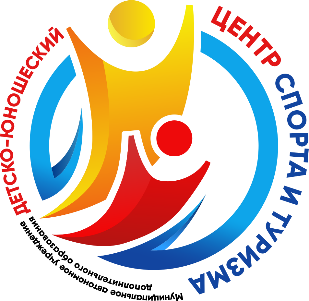       БОЙОРОҠ 	ПРИКАЗ30 март 2022 й.                         № 119                          30 марта 2022 г. О проведении городских открытых соревнований по спортивному туризму в закрытых помещениях	В целях реализации мероприятий, направленных на формирование здорового образа жизни детей и молодежи, развития детско-юношеского туризма, п р и к а з ы в а ю:Провести 07 апреля 2022 года городские открытые соревнования по спортивному туризму в закрытых помещениях.Утвердить состав Главной судейской комиссии в составе:Главный судья – А.А. Яппаров, педагог дополнительного образования;Судьи на этапах – Т.В. Гарипова, педагог дополнительного образования;А.М. Филимонов, педагог дополнительного образования;В.А. Волков, педагог дополнительного образования; Начальник дистанции – Н.И. Кокорев, педагог дополнительного образования;Секретарь соревнований – В.А. Гарипова, педагог дополнительного образования.Ответственному по ОТ и ТБ Н.Б. Ивановой провести инструктаж по ОТ и ТБ с представителями ГСК соревнований.    4. Главному секретарю соревнований проконтролировать проведение руководителями команд инструктажа с участниками соревнований.    5.  	Педагогам дополнительного образования Т.В. Гариповой (объединение «Авторская песня»), А.М. Филимонову (объединение «Юный турист»), Н.И. Кокореву (объединение «Туризм и ориентирование»), А.В. Волкову (объединение «Туризм и ориентирование») внести коррективы в календарный учебный график за счет уплотнения учебного материала.    6. Педагогам дополнительного образования В.А. Гариповой, А.А. Яппарову предоставить один дополнительный день отдыха за работу в выходной день в удобное для нее время.         7.    Контроль за исполнением данного приказа возложить на заместителя директора УР  Г.Ф. Салимгарееву.              Директор                                                                                    И.С. РеменниковаС приказом ознакомлены и согласны:Гарипова Т.В.                 ______________           Желенкова Е.А.                ________________Гарипова В.А.                 ______________           Филимонов А.М.             ________________Иванова Н.Б.                   ______________   Салимгареева Г.Ф.             ________________  Кокорев Н.И.                   ______________Волков А.В.                     ______________БАШҠОРТОСТАН  РЕСПУБЛИКАҺЫНЕФТЕКАМА ҠАЛАҺЫҠАЛА ОКРУГЫНЫҢ БАЛАЛАР ҺӘМ ҮҪМЕРҘӘР СПОРТ ҺӘМ ТУРИЗМ ҮҘӘГЕ ӨҪТӘМӘ БЕЛЕМ БИРЕҮМУНИЦИПАЛЬ АВТОНОМИЯЛЫУЧРЕЖДЕНИЕҺЫ(БҺҮ СП ӨББ МАУ)МУНИЦИПАЛЬНОЕ АВТОНОМНОЕ  УЧРЕЖДЕНИЕ
ДОПОЛНИТЕЛЬНОГО ОБРАЗОВАНИЯ ДЕТСКО-ЮНОШЕСКИЙ ЦЕНТР СПОРТА И ТУРИЗМАГОРОДСКОГО ОКРУГА                                                                                                                      ГОРОД НЕФТЕКАМСКРЕСПУБЛИКИ БАШКОРТОСТАН(МАУ ДО ДЮЦ СТ)